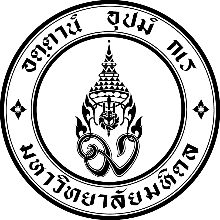 ภาควิชา/หน่วยงาน..............................................คณะเภสัชศาสตร์ มหาวิทยาลัยมหิดลโทร. .....................................ที่ วันที่ 	เรื่อง	การแก้ไขแบบประวัติ และผลงานของ.................. (ชื่อผู้เสนอขอกำหนดตำแหน่ง)................... เพื่อเสนอขอกำหนด	ตำแหน่ง............................................เรียน	คณบดี (ผ่านหัวหน้าหน่วยทรัพยากรบุคคล)	ตามหนังสือที่ .............................................. ลงวันที่ ..................................... เรื่อง ................................................................... คณะกรรมการประเมินเพื่อทำหน้าที่พิจารณาและกลั่นกรองเพื่อแต่งตั้งให้บุคคลดำรงตำแหน่งสูงขึ้น ในการประชุมครั้งที่.................เมื่อวันที่...................ได้พิจารณากลั่นกรองแบบประวัติและผลงานของ......................................................แล้ว มีมติให้แก้ไขแบบประวัติ และผลงาน ดังนี้	จึงเรียนมาเพื่อทราบ และโปรดพิจารณาดำเนินการต่อไปด้วย จะขอบคุณยิ่ง								(ชื่อผู้เสนอขอกำหนดตำแหน่ง)รายละเอียดที่ต้องแก้ไขการดำเนินการ(ระบุรายละเอียดตามหนังสือที่ได้รับจากมหาวิทยาลัย)เรียน  คณบดี (ผ่านหัวหน้าหน่วยทรัพยากรบุคคล)        เพื่อโปรดพิจารณา....................................................................................................................................................................รองคณบดี/หัวหน้าภาควิชา/หัวหน้างาน/หัวหน้าหน่วยวันที่..............................................เรียน  คณบดี         เพื่อโปรดพิจารณา................................................................................................................................................................หัวหน้าหน่วยทรัพยากรบุคคลวันที่.............................................. ทราบ และดำเนินการได้ ...........................................................................................................................................................คณบดีวันที่..............................................ต้นเรื่องหน่วยทรัพยากรบุคคลสำเนา1. ผู้เสนอขอกำหนดตำแหน่ง2. ผู้บังคับบัญชาของผู้เสนอขอกำหนดตำแหน่ง